							                                                                                                        Ilmoitus_elintarvikehuoneisto/v2_3.8.2018Toimija täyttää soveltuvin osinIlmoitus elintarvikehuoneistosta tai siinä tapahtuvasta olennaisesta muuttamisesta on lähetettävä ympäristökeskukselle neljä viikkoa ennen toiminnan aloittamista tai suunniteltua muutosta. Ilmoituksesta ei tehdä erillistä päätöstä, mutta ympäristökeskus antaa elintarvikealan toimijalle todistuksen ilmoituksen käsittelystä. Ympäristökeskus voi pyytää toimijalta muita ilmoituksen käsittelemiseksi tarpeellisia selvityksiä. Ilmoituksen käsittelystä peritään ympäristölautakunnan hyväksymän taksan mukainen maksu.Ilmoitus koskee		 toiminnan aloittamista	 toiminnan olennaista muuttamista		 toimijan vaihtumista	 muuta, mitä?      Henkilötiedot rekisteröidään Kotkan ympäristöterveydenhuollon palveluyksikön tietojärjestelmään. Järjestelmän rekisteriseloste on nähtävissä Kotkan ympäristöpalveluiden toimintayksikössä, osoitteessa Kotkantie 6, 48200 Kotka ja internetissä osoitteessa www.kotka.fi.Liite 1. Harjoitettavan elintarviketoiminnan kuvaus Merkitse alla olevaan taulukkoon pääasiallisen toiminnan tyypin kohdalle elintarvikehuoneiston toiminnan laajuutta kuvaavat tiedot. Kirjaa lisäksi muukin elintarvikehuoneistossa tapahtuva toiminta kuin ensisijainen toiminta laittamalla ao. riville rasti (x). Esimerkki: Kun elintarvikkeiden vähittäismyynti, teollisesti pakattuja helposti pilaantuvia elintarvikkeita on ensisijainen toiminta, siitä merkitään henkilömäärä ja huoneiston pinta-ala. Jos samassa huoneistossa on kahvilatoimintaa, laitetaan rasti (x) kahvilatoiminnan kohdalle.Tarkastetaan ja täydennetään ensimmäisen tarkastuksen yhteydessä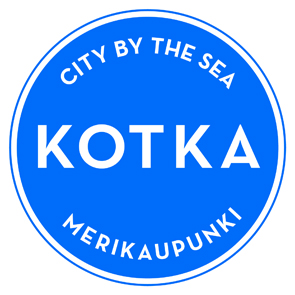 ILMOITUSelintarvikelain (23/2006, muutos 352/2011) 13 § 1 momentin mukaisesta elintarvikehuoneistostaYmpäristöterveydenhuollon palveluyksikköDNro ja saapumispäivämäärä (viranomainen täyttää)1. ToimijaToimijan nimiToimijan nimiToimijan nimi1. ToimijaOsoite ja postitoimipaikka sekä kotikuntaOsoite ja postitoimipaikka sekä kotikuntaOsoite ja postitoimipaikka sekä kotikunta1. ToimijaPuhelinnumero ja sähköpostiosoitePuhelinnumero ja sähköpostiosoitePuhelinnumero ja sähköpostiosoite1. ToimijaYhteyshenkilö Yhteyshenkilö Yhteyshenkilö 1. ToimijaPuhelinnumero ja sähköpostiosoitePuhelinnumero ja sähköpostiosoitePuhelinnumero ja sähköpostiosoite1. ToimijaLaskutusosoite Laskutusosoite Laskutusosoite 2. Y-tunnus tai sen puuttuessa henkilötunnusY-tunnus (tai henkilötunnus) Y-tunnus (tai henkilötunnus) Y-tunnus (tai henkilötunnus) 3. ToimipaikkaNimiNimiNimi3. ToimipaikkaYhteyshenkilön nimi Yhteyshenkilön nimi Yhteyshenkilön nimi 3. ToimipaikkaKäyntiosoite ja postitoimipaikkaKäyntiosoite ja postitoimipaikkaKäyntiosoite ja postitoimipaikka3. ToimipaikkaPuhelinnumero ja sähköpostiosoitePuhelinnumero ja sähköpostiosoitePuhelinnumero ja sähköpostiosoite4. ToimintaEnsisijainen toimintaluokkaValitse ensisijainen toimintaluokka annetuista vaihtoehdoista. Valitse vain yksi ensisijainen toimintaluokka.
 Elintarvikkeiden myynti Elintarvikkeiden tarjoilu Vilja-kasvisala Muiden elintarvikkeiden valmistus Elintarvikkeiden varastointi ja pakastaminen Elintarvikkeiden kuljetukset Vienti ja tuonti Muu, mikä?      Muu kuin ensisijainen toimintaluokka Valitse samassa toimipaikassa harjoitettava muu toimintaluokka annetuista vaihtoehdoista. Voidaan valita useita vaihtoehtoja. Elintarvikkeiden myynti Elintarvikkeiden tarjoilu Vilja-kasvisala Muiden elintarvikkeiden valmistus Elintarvikkeiden varastointi ja pakastaminen Elintarvikkeiden kuljetukset Vienti ja tuonti Muu, mikä?      Muu kuin ensisijainen toimintaluokka Valitse samassa toimipaikassa harjoitettava muu toimintaluokka annetuista vaihtoehdoista. Voidaan valita useita vaihtoehtoja. Elintarvikkeiden myynti Elintarvikkeiden tarjoilu Vilja-kasvisala Muiden elintarvikkeiden valmistus Elintarvikkeiden varastointi ja pakastaminen Elintarvikkeiden kuljetukset Vienti ja tuonti Muu, mikä?      4. ToimintaTämän kohdan lisäksi tulee täyttää liite 1. Tämän kohdan lisäksi tulee täyttää liite 1. Tämän kohdan lisäksi tulee täyttää liite 1. 5. Toiminnan arvioitu aloittamisajankohta tai toiminnan olennaisen muuttamisen arvioitu ajankohtaUuden toiminnan arvioitu aloittamisajankohta tai toimijan vaihtumisen ajankohta (pvm)Kuvaus toiminnasta Uuden toiminnan arvioitu aloittamisajankohta tai toimijan vaihtumisen ajankohta (pvm)Kuvaus toiminnasta Uuden toiminnan arvioitu aloittamisajankohta tai toimijan vaihtumisen ajankohta (pvm)Kuvaus toiminnasta 5. Toiminnan arvioitu aloittamisajankohta tai toiminnan olennaisen muuttamisen arvioitu ajankohtaToiminnan olennaisen muuttamisen arvioitu ajankohta (pvm)      Kuvaus toiminnan olennaisesta muuttamisesta Toiminnan olennaisen muuttamisen arvioitu ajankohta (pvm)      Kuvaus toiminnan olennaisesta muuttamisesta Toiminnan olennaisen muuttamisen arvioitu ajankohta (pvm)      Kuvaus toiminnan olennaisesta muuttamisesta 6. Tieto omavalvontasuunnitelmasta Omavalvontasuunnitelma on laadittu Omavalvontasuunnitelma laaditaan       mennessä  Omavalvontasuunnitelma on laadittu Omavalvontasuunnitelma laaditaan       mennessä  Omavalvontasuunnitelma on laadittu Omavalvontasuunnitelma laaditaan       mennessä 6. Tieto omavalvontasuunnitelmastaOmavalvontasuunnitelman laadinnassa on käytetty toimialan laatimaa hyvän käytännön ohjetta*, mitä? *Elintarvikealat laativat toimialalleen hyvän käytännön ohjeita, joita voi käyttää apuna omavalvontasuunnitelmaa laadittaessa. Näitä ohjeita on saatavilla toimialoiltaOmavalvontasuunnitelman laadinnassa on käytetty toimialan laatimaa hyvän käytännön ohjetta*, mitä? *Elintarvikealat laativat toimialalleen hyvän käytännön ohjeita, joita voi käyttää apuna omavalvontasuunnitelmaa laadittaessa. Näitä ohjeita on saatavilla toimialoiltaOmavalvontasuunnitelman laadinnassa on käytetty toimialan laatimaa hyvän käytännön ohjetta*, mitä? *Elintarvikealat laativat toimialalleen hyvän käytännön ohjeita, joita voi käyttää apuna omavalvontasuunnitelmaa laadittaessa. Näitä ohjeita on saatavilla toimialoilta7. Tieto kohteen rakennusvalvonnallisesta käyttötarkoituksesta8. TalousvesiElintarvikehuoneistossa käytettävä talousvesi on peräisin vesilaitoksen talousvesiverkostosta vesiosuuskunnan verkostosta, vesiosuuskunta:       omasta talousvesilähteestä, joka on               porakaivo               rengaskaivo               muu, mikä:       yhteisestä talousvesilähteestä, mistä:      Elintarvikehuoneistossa käytettävä talousvesi on peräisin vesilaitoksen talousvesiverkostosta vesiosuuskunnan verkostosta, vesiosuuskunta:       omasta talousvesilähteestä, joka on               porakaivo               rengaskaivo               muu, mikä:       yhteisestä talousvesilähteestä, mistä:      Elintarvikehuoneistossa käytettävä talousvesi on peräisin vesilaitoksen talousvesiverkostosta vesiosuuskunnan verkostosta, vesiosuuskunta:       omasta talousvesilähteestä, joka on               porakaivo               rengaskaivo               muu, mikä:       yhteisestä talousvesilähteestä, mistä:      9. Ilmoitus rekisteröidyn nimisuojatuotteen valmistamisestaRekisteröityä nimisuojatuotetta valmistavan elintarvikealan toimijan on ilmoitettava tässä yhteydessä tuotteen nimi. Rekisteröityjä nimisuojatuotteita ovat esimerkiksi kalakukko ja karjalanpiirakka. Valmistetaan rekisteröityä nimisuojatuotetta, mitä:Mistä maataloustuotteiden ja elintarvikkeiden laatujärjestelmistä annetun Euroopan parlamentin ja neuvoston asetuksen (EU) N:o 1151/2012 mukaisesta laatujärjestelmästä on kyse (esim. SAN, SMM ja APT)?Rekisteröityä nimisuojatuotetta valmistavan elintarvikealan toimijan on ilmoitettava tässä yhteydessä tuotteen nimi. Rekisteröityjä nimisuojatuotteita ovat esimerkiksi kalakukko ja karjalanpiirakka. Valmistetaan rekisteröityä nimisuojatuotetta, mitä:Mistä maataloustuotteiden ja elintarvikkeiden laatujärjestelmistä annetun Euroopan parlamentin ja neuvoston asetuksen (EU) N:o 1151/2012 mukaisesta laatujärjestelmästä on kyse (esim. SAN, SMM ja APT)?Rekisteröityä nimisuojatuotetta valmistavan elintarvikealan toimijan on ilmoitettava tässä yhteydessä tuotteen nimi. Rekisteröityjä nimisuojatuotteita ovat esimerkiksi kalakukko ja karjalanpiirakka. Valmistetaan rekisteröityä nimisuojatuotetta, mitä:Mistä maataloustuotteiden ja elintarvikkeiden laatujärjestelmistä annetun Euroopan parlamentin ja neuvoston asetuksen (EU) N:o 1151/2012 mukaisesta laatujärjestelmästä on kyse (esim. SAN, SMM ja APT)?10. Toimijan allekirjoitus ja nimenselvennysPaikka:                Päivämäärä:                Paikka:                Päivämäärä:                Allekirjoitus ja nimenselvennysIlmoitus ja liite 1 toimitetaan Kotkan ympäristöterveydenhuollon palveluyksikköön Ilmoitus ja liite 1 toimitetaan Kotkan ympäristöterveydenhuollon palveluyksikköön Ilmoitus ja liite 1 toimitetaan Kotkan ympäristöterveydenhuollon palveluyksikköön Viranomainen täyttää Viranomainen täyttää Viranomainen täyttää Ilmoitus on täytetty asianmukaisesti kyllä	 ei________/________  20 _________Viranhaltijan allekirjoitusLisätietoja on pyydetty________/________  20 ________Viranhaltijan allekirjoitus Pyydetyt lisätiedot on saatu________/________  20 _________Viranhaltijan allekirjoitusAlustava riskinarviointi on suoritettu _____/_____  20 ______ valtakunnallisen elintarvikeohjelman mukaisesti. 				AllekirjoitusAlustava riskinarviointi on suoritettu _____/_____  20 ______ valtakunnallisen elintarvikeohjelman mukaisesti. 				AllekirjoitusAlustava riskinarviointi on suoritettu _____/_____  20 ______ valtakunnallisen elintarvikeohjelman mukaisesti. 				AllekirjoitusTodistus ilmoituksen käsittelystä on lähetetty toimijalle 		Allekirjoitus_____/_____  20 ______Todistus ilmoituksen käsittelystä on lähetetty toimijalle 		Allekirjoitus_____/_____  20 ______Todistus ilmoituksen käsittelystä on lähetetty toimijalle 		Allekirjoitus_____/_____  20 ______Tiedot elintarvikehuoneistosta tai siinä tapahtuvista olennaisista muutoksista on tallennettu valvontakohdetietokantaan.				Allekirjoitus_____/_____  20 ______			Tiedot elintarvikehuoneistosta tai siinä tapahtuvista olennaisista muutoksista on tallennettu valvontakohdetietokantaan.				Allekirjoitus_____/_____  20 ______			Tiedot elintarvikehuoneistosta tai siinä tapahtuvista olennaisista muutoksista on tallennettu valvontakohdetietokantaan.				Allekirjoitus_____/_____  20 ______			ToimintaluokkaTyyppikohtaisia tietojaTyyppikohtaisia tietojaElintarvikkeiden myynti (ml liikkuva huoneisto)elintarvikkeiden myyntipinta-ala (m2) elintarvikehenkilöstön lukumääräToimintatyypitElintarvikkeiden tukkumyynti, teollisesti pakattuja ei-helposti pilaantuvia elintarvikkeitaElintarvikkeiden tukkumyynti, teollisesti pakattuja helposti pilaantuvia elintarvikkeitaElintarvikkeiden tukkumyynti, myydään pakkaamattomia elintarvikkeitaElintarvikkeiden tukkumyynti, käsitellään helposti pilaantuvia elintarvikkeitaElintarvikkeiden vähittäismyynti, teollisesti pakattuja ei-helposti pilaantuvia elintarvikkeitaElintarvikkeiden vähittäismyynti, teollisesti pakattuja helposti pilaantuvia elintarvikkeitaElintarvikkeiden vähittäismyynti, myydään pakkaamattomia elintarvikkeitaElintarvikkeiden vähittäismyynti, käsitellään helposti pilaantuvia elintarvikkeitaTori (so torialue)Elintarvikkeiden tarjoilu (ml liikkuva huoneisto)asiakaspaikkojen määrä (sisätilat/ulkotilat) elintarviketoimintaan liittyvä pinta-ala (m2)elintarvikehenkilöstön lukumääräarvioitu tarjoiltava annosmäärä kuukaudessaToimintatyypit  Ravintolatoiminta (ml. pizzeria)Grilli- tai pikaruokatoimintaKahvilatoiminta Pubitoiminta, vain juomatarjoilua tai vähäistä elintarviketarjoilua (eli snacksejä yms.) Elintarvikkeiden tarjoilu (jatkuu)annosten lukumäärä/ vuorokausielintarviketoimintaan liittyvä pinta-ala (m2)elintarvikehenkilöstön lukumääräToimintatyypitSuurtalous, laitoskeittiötoiminta (koulut, päiväkodit, sairaalat, henkilöstöravintolat)Suurtalous, keskuskeittiötoiminta ja pitopalvelu Suurtalous, tarjoilukeittiötoiminta (ei ruoanvalmistusta, voi olla vähäistä välipala- ja jälkiruokavalmistusta)Vilja- ja kasvisala arvio tuotantomäärästä (kg/vuosi)elintarviketoimintaan liittyvä pinta-ala (m2)elintarvikehenkilöstön lukumääräToimintatyypitMyllytoimintaLeipomotuotteiden valmistus, helposti pilaantuvia tuotteitaRuoka- ja kahvileipien valmistusMuiden viljatuotteiden valmistusKasvis-, marja- ja hedelmätuotteiden valmistusPakkaamotoiminta, kasvisten vähäistä kauppakunnostustaMuiden elintarvikkeiden valmistus (muut kuin maito-, liha-, kala-, muna- tai vilja- ja kasvisala) arvio tuotantomäärästä (kg/vuosi)elintarviketoimintaan liittyvä pinta-ala (m2)elintarvikehenkilöstön lukumääräToimintatyypitYhdistelmätuotteiden valmistus (tuote, joka sisältää jalostettuja eläimistä saatavia ja kasvisperäisiä elintarvikkeita, esim. pizza, valmisateria)Makeisten valmistusJuomien valmistusMuu valmistus, esim. kahvinpaahto, etanoiden käsittely ym.Elintarvikkeiden varastointi ja pakastaminenelintarviketoimintaan liittyvä pinta-ala (m2)elintarvikehenkilöstön lukumääräToimintatyypitMuiden kuin eläimistä saatavien elintarvikkeiden varastointiElintarvikkeiden pakastaminenAmmattimainen elintarvikkeiden kuljetus kuljetusväline (auto, laiva jne.) ja lukumääräelintarvikehenkilöstön lukumääräToimintatyypitElintarvikkeiden kuljetusElintarvikkeiden pakastekuljetusElintarvikkeiden kuljetus jäähdytettynäElintarvikkeiden kuljetus lämpimänäMuuelintarviketoimintaan liittyvä pinta-ala (m2)elintarvikehenkilöstön lukumääräToimintatyypit